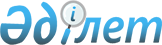 О районном бюджете на 2022-2024 годыРешение Шортандинского районного маслихата Акмолинской области от 22 декабря 2021 года № 7С-17/2. Зарегистрировано в Министерстве юстиции Республики Казахстан 27 декабря 2021 года № 26026.
      В соответствии с пунктом 2 статьи 9 Бюджетного кодекса Республики Казахстан, с подпунктом 1) пункта 1 статьи 6 Закона Республики Казахстан "О местном государственном управлении и самоуправлении в Республике Казахстан", Шортандинский районный маслихат РЕШИЛ:
      1. Утвердить районный бюджет на 2022-2024 годы, согласно приложениям 1, 2 и 3 соответственно, в том числе на 2022 год в следующих объемах:
      1) доходы – 5 157 651,9 тысяч тенге, в том числе:
      налоговые поступления – 1 337 053,8 тысяч тенге;
      неналоговые поступления – 6 103,9 тысяч тенге;
      поступления от продажи основного капитала – 16 119,2 тысяч тенге;
      поступления трансфертов – 3 798 375 тысяч тенге;
      2) затраты – 5 551 046,1 тысяч тенге;
      3) чистое бюджетное кредитование – 115 325,2 тысяч тенге, в том числе:
      бюджетные кредиты – 181 315 тысяч тенге;
      погашение бюджетных кредитов – 65 989,8 тысяч тенге;
      4) сальдо по операциям с финансовыми активами – 56 009,8 тысяч тенге;
      приобретение финансовых активов – 56 009,8 тысяч тенге;
      5) дефицит (профицит) бюджета – (-564 729,2) тысяч тенге;
      6) финансирование дефицита (использование профицита) бюджета – 564 729,2 тысяч тенге.
      Сноска. Пункт 1 - в редакции решения Шортандинского районного маслихата Акмолинской области от 07.12.2022 № 7С-33/2 (вводится в действие с 01.01.2022).


      2. Учесть в районном бюджете на 2022 год субвенцию в сумме 2 429 996 тысяч тенге.
      3. Учесть, что в районном бюджете на 2022 год предусмотрены объемы бюджетных субвенций, передаваемых из районного бюджета бюджетам поселков, сельских округов, в сумме 148 233 тысяч тенге, в том числе:
      поселок Шортанды – 18 145 тысяч тенге;
      Дамсинский сельский округ – 18 056 тысяч тенге;
      Новокубанский сельский округ – 15 199 тысяч тенге;
      сельский округ Бектау – 20 070 тысяч тенге;
      сельский округ Бозайгыр – 5 000 тысяч тенге;
      Петровский сельский округ – 10 831 тысяч тенге;
      Андреевский сельский округ – 12 822 тысяч тенге;
      Раевский сельский округ – 18 126 тысяч тенге;
      Пригородный сельский округ – 18 523 тысяч тенге;
      Новоселовский сельский округ – 11 461 тысяч тенге.
      4. Установить бюджетные изъятия, передаваемые из бюджета поселка Жолымбет в районный бюджет на 2022 год в сумме 18 708 тысяч тенге, на 2023 год в сумме 17 423 тысяч тенге, на 2024 год в сумме 18 567 тысяч тенге.
      5. Учесть в районном бюджете на 2022 год бюджетные кредиты из республиканского бюджета для реализации мер социальной поддержки специалистов в сумме 181 315 тысяч тенге.
      Сноска. Пункт 5 - в редакции решения Шортандинского районного маслихата Акмолинской области от 07.12.2022 № 7С-33/2 (вводится в действие с 01.01.2022).


      6. Учесть в районном бюджете на 2022 год погашение основного долга по бюджетным кредитам, выделенных для реализации мер социальной поддержки специалистов в сумме 65 989,8 тысяч тенге.
      Сноска. Пункт 6 - в редакции решения Шортандинского районного маслихата Акмолинской области от 07.12.2022 № 7С-33/2 (вводится в действие с 01.01.2022).


      7. Учесть в районном бюджете на 2022 год выплату вознаграждения по бюджетным кредитам из республиканского бюджета для реализации мер социальной поддержки специалистов в сумме 78,3 тысяч тенге.
      Сноска. Пункт 7 - в редакции решения Шортандинского районного маслихата Акмолинской области от 16.11.2022 № 7С-31/3 (вводится в действие с 01.01.2022).


      8. Утвердить резерв местного исполнительного органа района на 2022 год в сумме 0 тысяч тенге.
      Сноска. Пункт 8 - в редакции решения Шортандинского районного маслихата Акмолинской области от 16.11.2022 № 7С-31/3 (вводится в действие с 01.01.2022).


      9. Учесть в районном бюджете на 2022-2024 годы целевые трансферты из республиканского бюджета, согласно приложениям 4, 5 и 6 соответственно.
      10. Учесть в районном бюджете на 2022-2024 годы целевые трансферты из областного бюджета, согласно приложениям 7, 8 и 9 соответственно.
      Сноска. Пункт 10 - в редакции решения Шортандинского районного маслихата Акмолинской области от 31.03.2022 № 7С-21/4 (вводится в действие с 01.01.2022).


      10-1. Учесть в районном бюджете на 2022 год целевые трансферты за счет средств местного бюджета, согласно приложению 10.
      Сноска. Решение дополнено пунктом 10-1 в соответствии с решением Шортандинского районного маслихата Акмолинской области от 31.03.2022 № 7С-21/4 (вводится в действие с 01.01.2022).


      10-2. Учесть в районном бюджете свободные остатки бюджетных средств в сумме 449 404 тысяч тенге, образовавшиеся по состоянию на 1 января 2022 года.
      Сноска. Решение дополнено пунктом 10-2 в соответствии с решением Шортандинского районного маслихата Акмолинской области от 31.03.2022 № 7С-21/4 (вводится в действие с 01.01.2022).


      11. Настоящее решение вводится в действие с 1 января 2022 года. Районный бюджет на 2022 год
      Сноска. Приложение 1 - в редакции решения Шортандинского районного маслихата Акмолинской области от 07.12.2022 № 7С-33/2 (вводится в действие с 01.01.2022). Районный бюджет на 2023 год Районный бюджет на 2024 год Целевые трансферты из республиканского бюджета на 2022 год
      Сноска. Приложение 4 - в редакции решения Шортандинского районного маслихата Акмолинской области от 16.11.2022 № 7С-31/3 (вводится в действие с 01.01.2022). Целевые трансферты из республиканского бюджета на 2023 год
      Сноска. В приложение 5 внесено изменение на казахском языке, текст на русском языке не меняется, решением Шортандинского районного маслихата Акмолинской области от 31.03.2022 № 7С-21/4 (вводится в действие с 01.01.2022). Целевые трансферты из республиканского бюджета на 2024 год
      Сноска. В приложение 6 внесено изменение на казахском языке, текст на русском языке не меняется, решением Шортандинского районного маслихата Акмолинской области от 31.03.2022 № 7С-21/4 (вводится в действие с 01.01.2022). Целевые трансферты из областного бюджета на 2022 год
      Сноска. Приложение 7 - в редакции решения Шортандинского районного маслихата Акмолинской области от 07.12.2022 № 7С-33/2 (вводится в действие с 01.01.2022). Целевые трансферты из областного бюджета на 2023 год
      Сноска. В приложение 8 внесено изменение на казахском языке, текст на русском языке не меняется, решением Шортандинского районного маслихата Акмолинской области от 31.03.2022 № 7С-21/4 (вводится в действие с 01.01.2022). Целевые трансферты из областного бюджета на 2024 год
      Сноска. Решение дополнено приложением 9 в соответствии с решением Шортандинского районного маслихата Акмолинской области от 31.03.2022 № 7С-21/4 (вводится в действие с 01.01.2022). Целевые трансферты за счет средств местного бюджета на 2022 год
      Сноска. Решение дополнено приложением 10 в соответствии с решением Шортандинского районного маслихата Акмолинской области от 31.03.2022 № 7С-21/4 (вводится в действие с 01.01.2022); в редакции решения Шортандинского районного маслихата Акмолинской области от 16.11.2022 № 7С-31/3 (вводится в действие с 01.01.2022).
					© 2012. РГП на ПХВ «Институт законодательства и правовой информации Республики Казахстан» Министерства юстиции Республики Казахстан
				
      Секретарь Шортандинского районного маслихата

Г.Садвокасова
Приложение 1 к решению
Шортандинского районного
маслихата № 7С-17/2
от 22 декабря 2021 года
Функциональная группа
Категория
Функциональная группа
Категория
Функциональная группа
Категория
Функциональная группа
Категория
Функциональная группа
Категория
Сумма,тысяч тенге
Функциональная подгруппа
Класс
Функциональная подгруппа
Класс
Функциональная подгруппа
Класс
Функциональная подгруппа
Класс
Сумма,тысяч тенге
Администратор бюджетных программ
Администратор бюджетных программ
Администратор бюджетных программ
Сумма,тысяч тенге
Подкласс 
Подкласс 
Подкласс 
Сумма,тысяч тенге
Программа
Программа
Сумма,тысяч тенге
1
2
3
4
5
6
I. Доходы
5157651,9
1
Налоговые поступления
1337053,8
01
Подоходный налог 
3900
2
Индивидуальный подоходный налог
3900
03
Социальный налог
863158,8
1
Социальный налог
863158,8
04
Hалоги на собственность
442700
1
Hалоги на имущество
442700
05
Внутренние налоги на товары, работы и услуги
22050
2
Акцизы
6000
4
Сборы за ведение предпринимательской и профессиональной деятельности 
16050
08
Обязательные платежи, взимаемые за совершение юридически значимых действий и (или) выдачу документов уполномоченными на то государственными органами или должностными лицами
5245
1
Государственная пошлина
5245
2
Неналоговые поступления
6103,9
01
Доходы от государственной собственности
3973,3
5
Доходы от аренды имущества, находящегося в государственной собственности
3895
7
Вознаграждения по кредитам, выданным из государственного бюджета
78,3
03
Поступления денег от проведения государственных закупок, организуемых государственными учреждениями, финансируемыми из государственного бюджета
135
1
Поступления денег от проведения государственных закупок, организуемых государственными учреждениями, финансируемыми из государственного бюджета
135
04
Штрафы, пени, санкции, взыскания, налагаемые государственными учреждениями, финансируемыми из государственного бюджета, а также содержащимися и финансируемыми из бюджета (сметы расходов) Национального Банка Республики Казахстан
424
1
Штрафы, пени, санкции, взыскания, налагаемые государственными учреждениями, финансируемыми из государственного бюджета, а также содержащимися и финансируемыми из бюджета (сметы расходов) Национального Банка Республики Казахстан, за исключением поступлений от организаций нефтяного сектора и в Фонд компенсации потерпевшим
424
06
Прочие неналоговые поступления
1571,6
1
Прочие неналоговые поступления
1571,6
3
Поступления от продажи основного капитала
16119,2
01
Продажа государственного имущества, закрепленного за государственными учреждениями
16119,2
1
Продажа государственного имущества, закрепленного за государственными учреждениями
16119,2
4
Поступления трансфертов
3798375
02
Трансферты из вышестоящих органов государственного управления
3779666,1
2
Трансферты из областного бюджета
3779666,1
01
Трансферты из нижестоящих органов государственного управления
18708,9
3
Трансферты из бюджетов городов районного значения, сел, поселков, сельских округов
18708,9
II. Затраты
5551046,1
01
Государственные услуги общего характера
1217763,9
1
Представительные, исполнительные и другие органы, выполняющие общие функции государственного управления
278520,2
112
Аппарат маслихата района (города областного значения)
64818,8
001
Услуги по обеспечению деятельности маслихата района (города областного значения)
63937,9
005
Повышение эффективности деятельности депутатов маслихатов
880,9
122
Аппарат акима района (города областного значения)
213701,4
001
Услуги по обеспечению деятельности акима района (города областного значения)
185867,6
003
Капитальные расходы государственного органа
27833,8
2
Финансовая деятельность
1299,8
459
Отдел экономики и финансов района (города областного значения)
1299,8
003
Проведение оценки имущества в целях налогообложения
1259,8
010
Приватизация, управление коммунальным имуществом, постприватизационная деятельность и регулирование споров, связанных с этим
40
9
Прочие государственные услуги общего характера
937943,9
458
Отдел жилищно-коммунального хозяйства, пассажирского транспорта и автомобильных дорог района (города областного значения)
676167,2
001
Услуги по реализации государственной политики на местном уровне в области жилищно-коммунального хозяйства, пассажирского транспорта и автомобильных дорог
48343,7
113
Целевые текущие трансферты нижестоящим бюджетам 
588823,5
013
Капитальные расходы государственного органа
39000
459
Отдел экономики и финансов района (города областного значения)
177362,5
001
Услуги по реализации государственной политики в области формирования и развития экономической политики, государственного планирования, исполнения бюджета и управления коммунальной собственностью района (города областного значения)
54824,4
113
Целевые текущие трансферты нижестоящим бюджетам
122538,1
454
Отдел предпринимательства и сельского хозяйства района (города областного значения)
46389,9
001
Услуги по реализации государственной политики на местном уровне в области развития предпринимательства и сельского хозяйства
40499,9
007
Капитальные расходы государственного органа
5890
486
Отдел земельных отношений, архитектуры и градостроительства района (города областного значения)
38024,3
001
Услуги по реализации государственной политики в области регулирования земельных отношений, архитектуры и градостроительства на местном уровне
34129,3
003
Капитальные расходы государственного органа
3895
02
Оборона
11490
1
Военные нужды
8534
122
Аппарат акима района (города областного значения)
8534
005
Мероприятия в рамках исполнения всеобщей воинской обязанности
8534
2
Организация работы по чрезвычайным ситуациям
2956
122
Аппарат акима района (города областного значения)
2956
006
Предупреждение и ликвидация чрезвычайных ситуаций масштаба района (города областного значения)
2366,4
007
Мероприятия по профилактике и тушению степных пожаров районного (городского) масштаба, а также пожаров в населенных пунктах, в которых не созданы органы государственной противопожарной службы
589,6
03
Общественный порядок, безопасность, правовая, судебная, уголовно-исполнительная деятельность
5129,8
9
Прочие услуги в области общественного порядка и безопасности
5129,8
458
Отдел жилищно-коммунального хозяйства, пассажирского транспорта и автомобильных дорог района (города областного значения)
5129,8
021
Обеспечение безопасности дорожного движения в населенных пунктах
5129,8
06
Социальная помощь и социальное обеспечение
375466
1
Социальное обеспечение
13694,6
451
Отдел занятости и социальных программ района (города областного значения)
13694,6
005
Государственная адресная социальная помощь
13694,6
2
Социальная помощь
276646
451
Отдел занятости и социальных программ района (города областного значения)
276646
002
Программа занятости
132990
004
Оказание социальной помощи на приобретение топлива специалистам здравоохранения, образования, социального обеспечения, культуры, спорта и ветеринарии в сельской местности в соответствии с законодательством Республики Казахстан
43120,8
007
Социальная помощь отдельным категориям нуждающихся граждан по решениям местных представительных органов
31195,8
010
Материальное обеспечение детей-инвалидов, воспитывающихся и обучающихся на дому
578,5
017
Обеспечение нуждающихся инвалидов протезно-ортопедическими, сурдотехническими и тифлотехническими средствами, специальными средствами передвижения, обязательными гигиеническими средствами, а также предоставление услуг санаторно-курортного лечения, специалиста жестового языка, индивидуальных помощников в соответствии с индивидуальной программой реабилитации инвалида
24839,2
023
Обеспечение деятельности центров занятости населения
43921,7
9
Прочие услуги в области социальной помощи и социального обеспечения
85125,4
451
Отдел занятости и социальных программ района (города областного значения)
85125,4
001
Услуги по реализации государственной политики на местном уровне в области обеспечения занятости и реализации социальных программ для населения
43969,2
011
Оплата услуг по зачислению, выплате и доставке пособий и других социальных выплат
283
050
Обеспечение прав и улучшение качества жизни инвалидов в Республике Казахстан
9884,6
054
Размещение государственного социального заказа в неправительственных организациях
21423
113
Целевые текущие трансферты нижестоящим бюджетам
9565,6
07
Жилищно-коммунальное хозяйство
360848,9
1
Жилищное хозяйство
38632
458
Отдел жилищно-коммунального хозяйства, пассажирского транспорта и автомобильных дорог района (города областного значения)
34090
003
Организация сохранения государственного жилищного фонда
5654
004
Обеспечение жильем отдельных категорий граждан
28436
467
Отдел строительства района (города областного значения)
4542
004
Проектирование, развитие и (или) обустройство инженерно-коммуникационной инфраструктуры 
4542
2
Коммунальное хозяйство
318990,9
458
Отдел жилищно-коммунального хозяйства, пассажирского транспорта и автомобильных дорог района (города областного значения)
263868,6
012
Функционирование системы водоснабжения и водоотведения
152091,4
026
Организация эксплуатации тепловых сетей, находящихся в коммунальной собственности районов (городов областного значения)
111777,2
467
Отдел строительства района (города областного значения)
55122,3
005
Развитие коммунального хозяйства
2833,2
058
Развитие системы водоснабжения и водоотведения в сельских населенных пунктах
52289,1
3
Благоустройство населенных пунктов
3226
458
Отдел жилищно-коммунального хозяйства, пассажирского транспорта и автомобильных дорог района (города областного значения)
3226
016
Обеспечение санитарии населенных пунктов
1976
018
Благоустройство и озеленение населенных пунктов
1250
08
Культура, спорт, туризм и информационное пространство
360315,2
1
Деятельность в области культуры
118388,9
819
Отдел внутренней политики, культуры, развития языков и спорта района (города областного значения)
115935,9
009
Поддержка культурно-досуговой работы
115935,9
467
Отдел строительства района (города областного значения)
2453
011
Развитие объектов культуры
2453
2
Спорт
64866,4
819
Отдел внутренней политики, культуры, развития языков и спорта района (города областного значения)
57559,6
014
Проведение спортивных соревнований на районном (города областного значения) уровне
2699
015
Подготовка и участие членов сборных команд района (города областного значения) по различным видам спорта на областных спортивных соревнованиях
10892
006
Развитие массового спорта и национальных видов спорта
43968,6
467
Отдел строительства района (города областного значения)
7306,8
008
Развитие объектов спорта
7306,8
3
Информационное пространство
70313,6
819
Отдел внутренней политики, культуры, развития языков и спорта района (города областного значения)
70313,6
007
Функционирование районных (городских) библиотек
53332
008
Развитие государственного языка и других языков народа Казахстана
9345,6
005
Услуги по проведению государственной информационной политики
7636
9
Прочие услуги по организации культуры, спорта, туризма и информационного пространства
106746,3
819
Отдел внутренней политики, культуры, развития языков и спорта района (города областного значения)
106746,3
001
Услуги по реализации государственной политики на местном уровне в области внутренней политики, культуры, развития языков и спорта
63745,1
032
Капитальные расходы подведомственных государственных учреждений и организаций
1650
113
Целевые текущие трансферты нижестоящим бюджетам
27828,2
004
Реализация мероприятий в сфере молодежной политики
13523
09
Топливно-энергетический комплекс и недропользование
3500
1
Топливо и энергетика
3500
467
Отдел строительства района (города областного значения)
3500
009
Развитие теплоэнергетической системы
3500
10
Сельское, водное, лесное, рыбное хозяйство, особо охраняемые природные территории, охрана окружающей среды и животного мира, земельные отношения
26695,7
1
Сельское хозяйство
1100
467
Отдел строительства района (города областного значения)
1100
010
Развитие объектов сельского хозяйства
1100
6
Земельные отношения
923,8
486
Отдел земельных отношений, архитектуры и градостроительства
923,8
008
Землеустройство, проводимое при установлении границ районов, городов областного значения, районного значения, сельских округов, поселков, сел
923,8
9
Прочие услуги в области сельского, водного, лесного, рыбного хозяйства, охраны окружающей среды и земельных отношений
24671,9
459
Отдел экономики и финансов района (города областного значения)
24671,9
099
Реализация мер по оказанию социальной поддержки специалистов
24671,9
11
Промышленность, архитектурная, градостроительная и строительная деятельность
31597,5
2
Архитектурная, градостроительная и строительная деятельность
31597,5
467
Отдел строительства района (города областного значения)
26133
001
Услуги по реализации государственной политики на местном уровне в области строительства
26133
486
Отдел земельных отношений, архитектуры и градостроительства района (города областного значения)
5464,5
004
Разработка схем градостроительного развития территории района и генеральных планов населенных пунктов
5464,5
12
Транспорт и коммуникации
255219,3
1
Автомобильный транспорт
239200,4
458
Отдел жилищно-коммунального хозяйства, пассажирского транспорта и автомобильных дорог района (города областного значения)
239200,4
023
Обеспечение функционирования автомобильных дорог
34986
045
Капитальный и средний ремонт автомобильных дорог районного значения и улиц населенных пунктов
2000
051
Реализация приоритетных проектов транспортной инфраструктуры
202214,4
9
Прочие услуги в сфере транспорта и коммуникаций
16018,9
458
Отдел жилищно-коммунального хозяйства, пассажирского транспорта и автомобильных дорог района (города областного значения)
16018,9
037
Субсидирование пассажирских перевозок по социально-значимым городским (сельским), пригородным и внутрирайонным сообщениям
16018,9
13
Прочие
0
9
Прочие
0
459
Отдел экономики и финансов района (города областного значения)
0
012
Резерв местного исполнительного органа района (города областного значения) 
0
14
Обслуживание долга
37415,9
1
Обслуживание долга
37415,9
459
Отдел экономики и финансов района (города областного значения)
37415,9
021
Обслуживание долга местных исполнительных органов по выплате вознаграждений и иных платежей по займам из областного бюджета
37415,9
15
Трансферты
2865603,9
1
Трансферты
2865603,9
459
Отдел экономики и финансов района (города областного значения)
2865603,9
006
Возврат неиспользованных (недоиспользованных) целевых трансфертов
1064,1
024
Целевые текущие трансферты из нижестоящего бюджета на компенсацию потерь вышестоящего бюджета в связи с изменением законодательства
2534966
038
Субвенции
148233
054
Возврат сумм неиспользованных (недоиспользованных) целевых трансфертов, выделенных из республиканского бюджета за счет целевого трансферта из Национального фонда Республики Казахстан
181340,8
IІІ. Чистое бюджетное кредитование
115325,2
Бюджетные кредиты
181315
10
Сельское, водное, лесное, рыбное хозяйство, особо охраняемые природные территории, охрана окружающей среды и животного мира, земельные отношения
181315
9
Прочие услуги в области сельского, водного, лесного, рыбного хозяйства, охраны окружающей среды и земельных отношений
181315
459
Отдел экономики и финансов района (города областного значения)
181315
018
Бюджетные кредиты для реализации мер социальной поддержки специалистов 
181315
5
Погашение бюджетных кредитов
65989,8
01
Погашение бюджетных кредитов
65989,8
1
Погашение бюджетных кредитов, выданных из государственного бюджета
65989,8
ІV. Сальдо по операциям с финансовыми активами
56009,8
Приобретение финансовых активов
56009,8
13
Прочие
56009,8
9
Прочие
56009,8
458
Отдел жилищно-коммунального хозяйства, пассажирского транспорта и автомобильных дорог района (города областного значения)
56009,8
065
Формирование или увеличение уставного капитала юридических лиц
56009,8
V. Дефицит (профицит) бюджета
-564729,2
VI. Финансирование дефицита (использование профицита) бюджета
564729,2Приложение 2 к решению
Шортандинского районного
маслихата № 7С-17/2
от 22 декабря 2021 года
Функциональная группа
Категория
Функциональная группа
Категория
Функциональная группа
Категория
Функциональная группа
Категория
Функциональная группа
Категория
Сумма,тысяч тенге
Функциональная подгруппа
Класс
Функциональная подгруппа
Класс
Функциональная подгруппа
Класс
Функциональная подгруппа
Класс
Сумма,тысяч тенге
Администратор бюджетных программ
Администратор бюджетных программ
Администратор бюджетных программ
Сумма,тысяч тенге
Подкласс 
Подкласс 
Подкласс 
Сумма,тысяч тенге
Программа
Программа
Сумма,тысяч тенге
1
2
3
4
5
6
I. Доходы
2116532
1
Налоговые поступления
1499099
01
Подоходный налог 
4000
2
Индивидуальный подоходный налог
4000
03
Социальный налог
1030000
1
Социальный налог
1030000
04
Hалоги на собственность
437000
1
Hалоги на имущество
437000
05
Внутренние налоги на товары, работы и услуги
19599
2
Акцизы
5299
4
Сборы за ведение предпринимательской и профессиональной деятельности 
14300
08
Обязательные платежи, взимаемые за совершение юридически значимых действий и (или) выдачу документов уполномоченными на то государственными органами или должностными лицами
8500
1
Государственная пошлина
8500
2
Неналоговые поступления
16100
01
Доходы от государственной собственности
6861
5
Доходы от аренды имущества, находящегося в государственной собственности
6804
7
Вознаграждения по кредитам, выданным из государственного бюджета
57
02
Поступления от реализации товаров (работ, услуг) государственными учреждениями, финансируемыми из государственного бюджета
138
1
Поступления от реализации товаров (работ, услуг) государственными учреждениями, финансируемыми из государственного бюджета
138
04
Штрафы, пени, санкции, взыскания, налагаемые государственными учреждениями, финансируемыми из государственного бюджета, а также содержащимися и финансируемыми из бюджета (сметы расходов) Национального Банка Республики Казахстан
432
1
Штрафы, пени, санкции, взыскания, налагаемые государственными учреждениями, финансируемыми из государственного бюджета, а также содержащимися и финансируемыми из бюджета (сметы расходов) Национального Банка Республики Казахстан, за исключением поступлений от организаций нефтяного сектора и в Фонд компенсации потерпевшим
432
06
Прочие неналоговые поступления
8669
1
Прочие неналоговые поступления
8669
3
Поступления от продажи основного капитала
10000
01
Продажа государственного имущества, закрепленного за государственными учреждениями
10000
1
Продажа государственного имущества, закрепленного за государственными учреждениями
10000
4
Поступления трансфертов
591333
02
Трансферты из вышестоящих органов государственного управления
573910
2
Трансферты из областного бюджета
573910
01
Трансферты из нижестоящих органов государственного управления
17423
3
Трансферты из бюджетов городов районного значения, сел, поселков, сельских округов
17423
II. Затраты
2116532
01
Государственные услуги общего характера
465803
1
Представительные, исполнительные и другие органы, выполняющие общие функции государственного управления
237289
112
Аппарат маслихата района (города областного значения)
53532
001
Услуги по обеспечению деятельности маслихата района (города областного значения)
53532
122
Аппарат акима района (города областного значения)
183757
001
Услуги по обеспечению деятельности акима района (города областного значения)
183757
2
Финансовая деятельность
2420
459
Отдел экономики и финансов района (города областного значения)
2420
003
Проведение оценки имущества в целях налогообложения
1500
010
Приватизация, управление коммунальным имуществом, постприватизационная деятельность и регулирование споров, связанных с этим
920
9
Прочие государственные услуги общего характера
226094
458
 Отдел жилищно-коммунального хозяйства, пассажирского транспорта и автомобильных дорог района (города областного значения)
77855
001
Услуги по реализации государственной политики на местном уровне в области жилищно-коммунального хозяйства, пассажирского транспорта и автомобильных дорог
77855
459
Отдел экономики и финансов района (города областного значения)
69027
001
Услуги по реализации государственной политики в области формирования и развития экономической политики, государственного планирования, исполнения бюджета и управления коммунальной собственностью района (города областного значения)
56027
113
Целевые текущие трансферты нижестоящим бюджетам
13000
454
Отдел предпринимательства и сельского хозяйства района (города областного значения)
44390
001
Услуги по реализации государственной политики на местном уровне в области развития предпринимательства и сельского хозяйства
44390
486
Отдел земельных отношений, архитектуры и градостроительства района (города областного значения)
34822
001
Услуги по реализации государственной политики в области регулирования земельных отношений, архитектуры и градостроительства на местном уровне
34822
02
Оборона
23710
1
Военные нужды
8481
122
Аппарат акима района (города областного значения)
8481
005
Мероприятия в рамках исполнения всеобщей воинской обязанности
8481
2
Организация работы по чрезвычайным ситуациям
15229
122
Аппарат акима района (города областного значения)
15229
006
Предупреждение и ликвидация чрезвычайных ситуаций масштаба района (города областного значения)
14549
007
Мероприятия по профилактике и тушению степных пожаров районного (городского) масштаба, а также пожаров в населенных пунктах, в которых не созданы органы государственной противопожарной службы
680
06
Социальная помощь и социальное обеспечение
147306
1
Социальное обеспечение
14667
451
Отдел занятости и социальных программ района (города областного значения)
14667
005
Государственная адресная социальная помощь
14667
2
Социальная помощь
89143
451
Отдел занятости и социальных программ района (города областного значения)
89143
002
Программа занятости
24120
006
Оказание жилищной помощи
2748
007
Социальная помощь отдельным категориям нуждающихся граждан по решениям местных представительных органов
29936
010
Материальное обеспечение детей-инвалидов, воспитывающихся и обучающихся на дому
929
017
Обеспечение нуждающихся инвалидов протезно-ортопедическими, сурдотехническими и тифлотехническими средствами, специальными средствами передвижения, обязательными гигиеническими средствами, а также предоставление услуг санаторно-курортного лечения, специалиста жестового языка, индивидуальных помощников в соответствии с индивидуальной программой реабилитации инвалида
10885
023
Обеспечение деятельности центров занятости населения
20525
9
Прочие услуги в области социальной помощи и социального обеспечения
43496
451
Отдел занятости и социальных программ района (города областного значения)
43496
001
Услуги по реализации государственной политики на местном уровне в области обеспечения занятости и реализации социальных программ для населения
43159
011
Оплата услуг по зачислению, выплате и доставке пособий и других социальных выплат
337
07
Жилищно-коммунальное хозяйство
462719
1
Жилищное хозяйство
3061
458
Отдел жилищно-коммунального хозяйства, пассажирского транспорта и автомобильных дорог района (города областного значения)
3061
003
Организация сохранения государственного жилищного фонда
3061
2
Коммунальное хозяйство
448682
458
Отдел жилищно-коммунального хозяйства, пассажирского транспорта и автомобильных дорог района (города областного значения)
109291
012
Функционирование системы водоснабжения и водоотведения
109291
467
Отдел строительства района (города областного значения)
339391
058
Развитие системы водоснабжения и водоотведения в сельских населенных пунктах
339391
3
Благоустройство населенных пунктов
10976
458
Отдел жилищно-коммунального хозяйства, пассажирского транспорта и автомобильных дорог района (города областного значения)
10976
015
Освещение улиц в населенных пунктах
8476
018
Благоустройство и озеленение населенных пунктов
2500
08
Культура, спорт, туризм и информационное пространство
450948
1
Деятельность в области культуры
183548
819
Отдел внутренней политики, культуры, развития языков и спорта района (города областного значения)
183548
009
Поддержка культурно-досуговой работы
183548
2
Спорт
56316
819
Отдел внутренней политики, культуры, развития языков и спорта района (города областного значения)
56316
014
Проведение спортивных соревнований на районном (города областного значения) уровне
49502
015
Подготовка и участие членов сборных команд района (города областного значения) по различным видам спорта на областных спортивных соревнованиях
6814
3
Информационное пространство
145528
819
Отдел внутренней политики, культуры, развития языков и спорта района (города областного значения)
137663
007
Функционирование районных (городских) библиотек
123702
008
Развитие государственного языка и других языков народа Казахстана
13961
005
Услуги по проведению государственной информационной политики
7865
9
Прочие услуги по организации культуры, спорта, туризма и информационного пространства
65556
819
Отдел внутренней политики, культуры, развития языков и спорта района (города областного значения)
53251
001
Услуги по реализации государственной политики на местном уровне в области внутренней политики, культуры, развития языков и спорта
51551
032
Капитальные расходы подведомственных государственных учреждений и организаций
1700
004
Реализация мероприятий в сфере молодежной политики
12305
10
Сельское, водное, лесное, рыбное хозяйство, особо охраняемые природные территории, охрана окружающей среды и животного мира, земельные отношения
296814
9
Прочие услуги в области сельского, водного, лесного, рыбного хозяйства, охраны окружающей среды и земельных отношений
296814
459
Отдел экономики и финансов района (города областного значения)
296814
099
Реализация мер по оказанию социальной поддержки специалистов
296814
11
Промышленность, архитектурная, градостроительная и строительная деятельность
19473
2
Архитектурная, градостроительная и строительная деятельность
19473
467
Отдел строительства района (города областного значения)
19473
001
Услуги по реализации государственной политики на местном уровне в области строительства
19473
12
Транспорт и коммуникации
35618
1
Автомобильный транспорт
24648
458
Отдел жилищно-коммунального хозяйства, пассажирского транспорта и автомобильных дорог района (города областного значения)
24648
023
Обеспечение функционирования автомобильных дорог
24648
9
Прочие услуги в сфере транспорта и коммуникаций
10971
458
Отдел жилищно-коммунального хозяйства, пассажирского транспорта и автомобильных дорог района (города областного значения)
10971
037
Субсидирование пассажирских перевозок по социально-значимым городским (сельским), пригородным и внутрирайонным сообщениям
10971
13
Прочие
22387
9
Прочие
22387
459
Отдел экономики и финансов района (города областного значения)
22387
012
Резерв местного исполнительного органа района (города областного значения) 
22387
14
Обслуживание долга
37411
1
Обслуживание долга
37411
459
Отдел экономики и финансов района (города областного значения)
37411
021
Обслуживание долга местных исполнительных органов по выплате вознаграждений и иных платежей по займам из областного бюджета
37411
15
Трансферты
154343
1
Трансферты
154343
459
Отдел экономики и финансов района (города областного значения)
154343
038
Субвенции
154343
IІІ. Чистое бюджетное кредитование
0
Бюджетные кредиты
0
ІV. Сальдо по операциям с финансовыми активами
0
Приобретение финансовых активов
0
V. Дефицит (профицит) бюджета
0
VI. Финансирование дефицита (использование профицита) бюджета
0Приложение 3 к решению
Шортандинского районного
маслихата № 7С-17/2
от 22 декабря 2021 года
Функциональная группа
Категория
Функциональная группа
Категория
Функциональная группа
Категория
Функциональная группа
Категория
Функциональная группа
Категория
Сумма,тысяч тенге
Функциональная подгруппа
Класс
Функциональная подгруппа
Класс
Функциональная подгруппа
Класс
Функциональная подгруппа
Класс
Сумма,тысяч тенге
Администратор бюджетных программ
Администратор бюджетных программ
Администратор бюджетных программ
Сумма,тысяч тенге
Подкласс 
Подкласс 
Подкласс 
Сумма,тысяч тенге
Программа
Программа
Сумма,тысяч тенге
1
2
3
4
5
6
I. Доходы
1936352
1
Налоговые поступления
1527560
01
Подоходный налог 
4100
2
Индивидуальный подоходный налог
4100
03
Социальный налог
1050000
1
Социальный налог
1050000
04
Hалоги на собственность
445000
1
Hалоги на имущество
445000
05
Внутренние налоги на товары, работы и услуги
19960
2
Акцизы
5360
4
Сборы за ведение предпринимательской и профессиональной деятельности 
14600
08
Обязательные платежи, взимаемые за совершение юридически значимых действий и (или) выдачу документов уполномоченными на то государственными органами или должностными лицами
8500
1
Государственная пошлина
8500
2
Неналоговые поступления
16300
01
Доходы от государственной собственности
6892
5
Доходы от аренды имущества, находящегося в государственной собственности
6834
7
Вознаграждения по кредитам, выданным из государственного бюджета
58
02
Поступления от реализации товаров (работ, услуг) государственными учреждениями, финансируемыми из государственного бюджета
140
1
Поступления от реализации товаров (работ, услуг) государственными учреждениями, финансируемыми из государственного бюджета
140
04
Штрафы, пени, санкции, взыскания, налагаемые государственными учреждениями, финансируемыми из государственного бюджета, а также содержащимися и финансируемыми из бюджета (сметы расходов) Национального Банка Республики Казахстан
440
1
Штрафы, пени, санкции, взыскания, налагаемые государственными учреждениями, финансируемыми из государственного бюджета, а также содержащимися и финансируемыми из бюджета (сметы расходов) Национального Банка Республики Казахстан, за исключением поступлений от организаций нефтяного сектора и в Фонд компенсации потерпевшим
440
06
Прочие неналоговые поступления
8828
1
Прочие неналоговые поступления
8828
3
Поступления от продажи основного капитала
10000
01
Продажа государственного имущества, закрепленного за государственными учреждениями
10000
1
Продажа государственного имущества, закрепленного за государственными учреждениями
10000
4
Поступления трансфертов
382492
02
Трансферты из вышестоящих органов государственного управления
363925
2
Трансферты из областного бюджета
363925
01
Трансферты из нижестоящих органов государственного управления
18567
3
Трансферты из бюджетов городов районного значения, сел, поселков, сельских округов
18567
II. Затраты
1936352
01
Государственные услуги общего характера
489803
1
Представительные, исполнительные и другие органы, выполняющие общие функции государственного управления
239289
112
Аппарат маслихата района (города областного значения)
53532
001
Услуги по обеспечению деятельности маслихата района (города областного значения)
53532
122
Аппарат акима района (города областного значения)
185757
001
Услуги по обеспечению деятельности акима района (города областного значения)
185757
2
Финансовая деятельность
2420
459
Отдел экономики и финансов района (города областного значения)
2420
003
Проведение оценки имущества в целях налогообложения
1500
010
Приватизация, управление коммунальным имуществом, постприватизационная деятельность и регулирование споров, связанных с этим
920
9
Прочие государственные услуги общего характера
248094
458
 Отдел жилищно-коммунального хозяйства, пассажирского транспорта и автомобильных дорог района (города областного значения)
77855
001
Услуги по реализации государственной политики на местном уровне в области жилищно-коммунального хозяйства, пассажирского транспорта и автомобильных дорог
77855
459
Отдел экономики и финансов района (города областного значения)
91027
001
Услуги по реализации государственной политики в области формирования и развития экономической политики, государственного планирования, исполнения бюджета и управления коммунальной собственностью района (города областного значения)
56027
113
Целевые текущие трансферты нижестоящим бюджетам
35000
454
Отдел предпринимательства и сельского хозяйства района (города областного значения)
44390
001
Услуги по реализации государственной политики на местном уровне в области развития предпринимательства и сельского хозяйства
44390
486
Отдел земельных отношений, архитектуры и градостроительства района (города областного значения)
34822
001
Услуги по реализации государственной политики в области регулирования земельных отношений, архитектуры и градостроительства на местном уровне
34822
02
Оборона
24421
1
Военные нужды
8735
122
Аппарат акима района (города областного значения)
8735
005
Мероприятия в рамках исполнения всеобщей воинской обязанности
8735
2
Организация работы по чрезвычайным ситуациям
15685
122
Аппарат акима района (города областного значения)
15685
006
Предупреждение и ликвидация чрезвычайных ситуаций масштаба района (города областного значения)
14985
007
Мероприятия по профилактике и тушению степных пожаров районного (городского) масштаба, а также пожаров в населенных пунктах, в которых не созданы органы государственной противопожарной службы
700
06
Социальная помощь и социальное обеспечение
151353
1
Социальное обеспечение
15107
451
Отдел занятости и социальных программ района (города областного значения)
15107
005
Государственная адресная социальная помощь
15107
2
Социальная помощь
92840
451
Отдел занятости и социальных программ района (города областного значения)
92840
002
Программа занятости
24844
006
Оказание жилищной помощи
2830
007
Социальная помощь отдельным категориям нуждающихся граждан по решениям местных представительных органов
30834
010
Материальное обеспечение детей-инвалидов, воспитывающихся и обучающихся на дому
957
017
Обеспечение нуждающихся инвалидов протезно-ортопедическими, сурдотехническими и тифлотехническими средствами, специальными средствами передвижения, обязательными гигиеническими средствами, а также предоставление услуг санаторно-курортного лечения, специалиста жестового языка, индивидуальных помощников в соответствии с индивидуальной программой реабилитации инвалида
11212
023
Обеспечение деятельности центров занятости населения
22164
9
Прочие услуги в области социальной помощи и социального обеспечения
43406
451
Отдел занятости и социальных программ района (города областного значения)
43406
001
Услуги по реализации государственной политики на местном уровне в области обеспечения занятости и реализации социальных программ для населения
43059
011
Оплата услуг по зачислению, выплате и доставке пособий и других социальных выплат
347
07
Жилищно-коммунальное хозяйство
126953
1
Жилищное хозяйство
3153
458
Отдел жилищно-коммунального хозяйства, пассажирского транспорта и автомобильных дорог района (города областного значения)
3153
003
Организация сохранения государственного жилищного фонда
3153
2
Коммунальное хозяйство
112570
458
Отдел жилищно-коммунального хозяйства, пассажирского транспорта и автомобильных дорог района (города областного значения)
112570
012
Функционирование системы водоснабжения и водоотведения
112570
3
Благоустройство населенных пунктов
11230
458
Отдел жилищно-коммунального хозяйства, пассажирского транспорта и автомобильных дорог района (города областного значения)
11230
015
Освещение улиц в населенных пунктах
8730
018
Благоустройство и озеленение населенных пунктов
2500
08
Культура, спорт, туризм и информационное пространство
556791
1
Деятельность в области культуры
235548
819
Отдел внутренней политики, культуры, развития языков и спорта района (города областного значения)
235548
009
Поддержка культурно-досуговой работы
235548
2
Спорт
58006
819
Отдел внутренней политики, культуры, развития языков и спорта района (города областного значения)
58006
014
Проведение спортивных соревнований на районном (города областного значения) уровне
50987
015
Подготовка и участие членов сборных команд района (города областного значения) по различным видам спорта на областных спортивных соревнованиях
7019
3
Информационное пространство
197631
819
Отдел внутренней политики, культуры, развития языков и спорта района (города областного значения)
189530
007
Функционирование районных (городских) библиотек
175569
008
Развитие государственного языка и других языков народа Казахстана
13961
005
Услуги по проведению государственной информационной политики
8101
9
Прочие услуги по организации культуры, спорта, туризма и информационного пространства
65606
819
Отдел внутренней политики, культуры, развития языков и спорта района (города областного значения)
53301
001
Услуги по реализации государственной политики на местном уровне в области внутренней политики, культуры, развития языков и спорта
51551
032
Капитальные расходы подведомственных государственных учреждений и организаций
1750
004
Реализация мероприятий в сфере молодежной политики
12305
10
Сельское, водное, лесное, рыбное хозяйство, особо охраняемые природные территории, охрана окружающей среды и животного мира, земельные отношения
316386
9
Прочие услуги в области сельского, водного, лесного, рыбного хозяйства, охраны окружающей среды и земельных отношений
316386
459
Отдел экономики и финансов района (города областного значения)
316386
099
Реализация мер по оказанию социальной поддержки специалистов
316386
11
Промышленность, архитектурная, градостроительная и строительная деятельность
19473
2
Архитектурная, градостроительная и строительная деятельность
19473
467
Отдел строительства района (города областного значения)
19473
001
Услуги по реализации государственной политики на местном уровне в области строительства
19473
12
Транспорт и коммуникации
36687
1
Автомобильный транспорт
25387
458
Отдел жилищно-коммунального хозяйства, пассажирского транспорта и автомобильных дорог района (города областного значения)
25387
023
Обеспечение функционирования автомобильных дорог
25387
9
Прочие услуги в сфере транспорта и коммуникаций
11300
458
Отдел жилищно-коммунального хозяйства, пассажирского транспорта и автомобильных дорог района (города областного значения)
11300
037
Субсидирование пассажирских перевозок по социально-значимым городским (сельским), пригородным и внутрирайонным сообщениям
11300
13
Прочие
23059
9
Прочие
23059
459
Отдел экономики и финансов района (города областного значения)
23059
012
Резерв местного исполнительного органа района (города областного значения) 
23059
14
Обслуживание долга
37411
1
Обслуживание долга
37411
459
Отдел экономики и финансов района (города областного значения)
37411
021
Обслуживание долга местных исполнительных органов по выплате вознаграждений и иных платежей по займам из областного бюджета
37411
15
Трансферты
154015
1
Трансферты
154015
459
Отдел экономики и финансов района (города областного значения)
154015
038
Субвенции
154015
IІІ. Чистое бюджетное кредитование
0
Бюджетные кредиты
0
ІV. Сальдо по операциям с финансовыми активами
0
Приобретение финансовых активов
0
V. Дефицит (профицит) бюджета
0
VI. Финансирование дефицита (использование профицита) бюджета
0Приложение 4 к решению
Шортандинского районного
маслихата № 7С-17/2
от 22 декабря 2021 года
Наименование
Сумма,тысяч тенге
Целевые текущие трансферты
384977,2
в том числе:
на выплату государственной адресной социальной помощи
11617
на размещение государственного социального заказа в неправительственных организациях
21423
на обеспечение прав и улучшение качества жизни инвалидов в Республике Казахстан
19618,1
на частичное субсидирование заработной платы и молодежную практику
29886
на оказание мер государственной поддержки лицам, добровольно переселяющимся гражданам в регионы, определенные Правительством Республики Казахстан и работодателям, оказывающим содействие в переселении
1721
на предоставление государственных грантов на реализацию новых бизнес-идей
27984
общественные работы
31756
на развитие продуктивной занятости по проекту "Серебряный возраст"
6806
на развитие продуктивной занятости по проекту "Первое рабочее место"
4537
на повышение заработной платы работников государственных организаций: медико- социальных учреждений стационарного и полустационарного типов, организаций надомного обслуживания, временного пребывания, центров занятости населения
18254
на повышение заработной платы отдельных категорий гражданских служащих, работников организаций, содержащихся за счет средств государственного бюджета, работников казенных предприятий
56704,2
на установление доплат к должностному окладу за особые условия труда в организациях культуры и архивных учреждениях управленческому и основному персоналу государственных организаций культуры и архивных учреждений
18316
на капитальный ремонт подъездной дороги в селе Ключи сельского округа Бозайгыр Шортандинского района Акмолинской области
135474
на повышение эффективности деятельности депутатов маслихатов
880,9Приложение 5 к решению
Шортандинского районного
маслихата № 7С-17/2
от 22 декабря 2021 года
Наименование
Сумма,тысяч тенге
Целевые текущие трансферты
234519
в том числе:
на повышение заработной платы отдельных категорий гражданских служащих, работников организаций, содержащихся за счет средств государственного бюджета, работников казенных предприятий
234519
Целевые трансферты на развитие 
314391
в том числе:
на реконструкцию разводящих сетей водоснабжения в селе Егемен – селе Гуляй Поле Шортандинского района Акмолинской области
314391Приложение 6 к решению
Шортандинского районного
маслихата № 7С-17/2
от 22 декабря 2021 года
Наименование
Сумма,тысяч тенге
Целевые текущие трансферты
363925
в том числе:
на повышение заработной платы отдельных категорий гражданских служащих, работников организаций, содержащихся за счет средств государственного бюджета, работников казенных предприятий
363925Приложение 7 к решению
Шортандинского районного
маслихата № 7С-17/2
от 22 декабря 2021 года
Наименование
Сумма,тысяч тенге
Целевые текущие трансферты
858683,1
в том числе:
на реализацию краткосрочного профессионального обучения
4153
на субсидии по возмещению расходов по найму (аренде) жилья для переселенцев и кандасов
1784
на развитие продуктивной занятости по проекту "Первое рабочее место"
1103
на развитие продуктивной занятости по проекту "Контракт поколений"
230
на внедрение консультантов по социальной работе и ассистентов в Центрах занятости населения
12658
на приобретение топлива и оплату коммунальных услуг для педагогов, проживающих в сельской местности
43120,8
на обеспечение прав и улучшение качества жизни инвалидов
4482,1
на реализацию мероприятий по социальной и инженерной инфраструктуре в сельских населенных пунктах в рамках проекта "Ауыл-Ел бесігі"
27828,2
на ремонт объектов спорта
15000,1
на развитие жилищно-коммунального хозяйства
265430,3
на ремонт системы водоснабжения и водоотведения
99162,7
на увеличение размера подъемного пособия
2755,1
на оказание единовременной социальной помощи ветеранам Афганской войны к празднованию Дня вывода советских войск из Афганистана
1608
на единовременную социальную помощь ветеранам боевых действий на территории других государств к празднованию Дня Победы в Великой Отечественной войне
306,9
на внедрение единой информационной площадки модуля планирования бюджета
750
на разработку проектно-сметной документации и ремонт автомобильных дорог
371320,9
на повышение заработной платы отдельных категорий гражданских служащих, работников организаций, содержащихся за счет средств государственного бюджета, работников казенных предприятий
6990
Целевые трансферты на развитие 
106009,8
в том числе:
строительство установки для очистки воды на водозаборных сооружениях хозяйственно-питьевого назначения поселка Жолымбет Шортандинского района
50000
на увеличение уставного капитала государственного коммунального предприятия на праве хозяйственного ведения "Шортанды Су" при акимате Шортандинского района 
56009,8Приложение 8 к решению
Шортандинского районного
маслихата № 7С-17/2
от 22 декабря 2021 года
Наименование
Сумма,тысяч тенге
Целевые трансферты на развитие 
25000
в том числе:
на реконструкцию разводящих сетей водоснабжения в селе Егемен – селе Гуляй Поле Шортандинского района Акмолинской области
25000Приложение 9 к решению
Шортандинского районного
маслихата № 7С-17/2
от 22 декабря 2021 года
Наименование
Сумма, тысяч тенге
Целевые трансферты на развитие 
200000
в том числе:
привязка проекта повторного применения с проведением комплексной вневедомственной экспертизы, строительство скотомогильников в селе Бозайгыр Шортандинского района
200000Приложение 10 к решению
Шортандинского районного
маслихата № 7С-17/2
от 22 декабря 2021 года
Наименование
Сумма,тысяч тенге
Целевые текущие трансферты
211350,7
в том числе:
на освещение улиц в населенных пунктах Раевского сельского округа
400
на освещение улиц в населенных пунктах сельского округа Бектау
5500
на освещение улиц в населенных пунктах сельского округа Бозайгыр
15710
на освещение улиц в поселке Шортанды
4678,6
на освещение улиц в населенных пунктах Петровского сельского округа
5341,7
на освещение улиц в населенных пунктах Дамсинского сельского округа
1850,6
на благоустройство поселка Шортанды
34569,9
на благоустройство Дамсинского сельского округа
2208,3
на благоустройство Пригородного сельского округа
1334
на благоустройство Новокубанского сельского округа
3152,8
на благоустройство Петровского сельского округа
1265,5
на благоустройство поселка Жолымбет
398
на благоустройство сельского округа Бектау
151,2
на благоустройство сельского округа Бозайгыр
998,9
на благоустройство Раевского сельского округа
800
на обеспечение функционирования автомобильных дорог Раевского сельского округа
4500
на обеспечение функционирования автомобильных дорог сельского округа Бектау
3409,5
на обеспечение функционирования автомобильных дорог Дамсинского сельского округа
2000
на обеспечение функционирования автомобильных дорог Пригородного сельского округа
400
на обеспечение функционирования автомобильных дорог Петровского сельского округа
1558,3
на обеспечение функционирования автомобильных дорог Новоселовского сельского округа
2000
на обеспечение санитарии в Петровском сельском округе
700
на обеспечение санитарии поселка Шортанды 
3571,5
на обеспечение санитарии в сельском округе Бектау
1785
на содержание аппарата акима Пригородного сельского округа
3080,4
на содержание аппарата акима сельского округа Бектау
4339,3
на содержание аппарата акима Раевского сельского округа
1145,4
на содержание аппарата акима поселка Шортанды
79043
на содержание аппарата акима Петровского сельского округа
822,5
на содержание аппарата акима сельского округа Бозайгыр
745
на содержание аппарата акима Дамсинского сельского округа
1455,4
на содержание аппарата акима Новокубанского сельского округа
1532,3
на капитальные расходы Дамсинского сельского округа
20000
на оказание социальной помощи нуждающимся гражданам на дому сельского округа Бозайгыр
903,6